Практическое задание №14Тема: Просмотр и редактирование ЭТЗадание:Открыть  электронную таблицу «Продавец».В ячейки A2 и B2 ввести значения (3 раза), записать результаты в тетрадь.Порядок выполнения:На рабочем столе открыть папку «9 класс», в ней папку «Практические задания» и открыть файл «Таблица Продавец»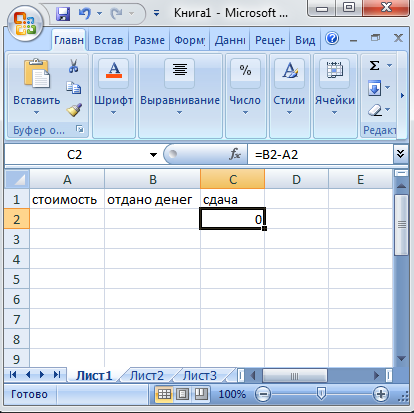 В ячейки A2 и B2 ввести значения, например, 5 и 10. Результат отобразится в ячейке С2 (расчет по формуле  =B2-A2)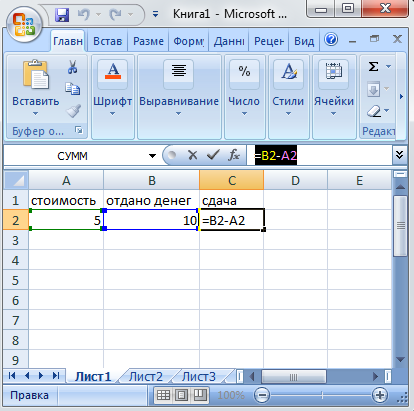 Самостоятельно ввести значения в ячейки A2 и B2 (2 раза). Результат записать в тетрадь.